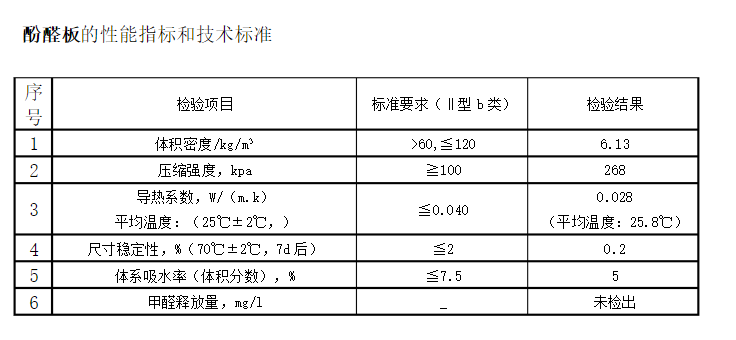 技术参数规格规格规格长度长度没有限制mm宽度正常1200，特殊宽度也可定制mm厚度10—100mmmm产品特性产品特性产品特性产品特性序号项目检测结果单位1抗压强度≥250kPa2密度30-100Kg/m33吸水率 V/V3.4%4弯曲强度1.0～1.5Mpa5导热系数（25℃）≤0.025W/(m*k)6烟密度等级0～15
